Nous recherchons un MEDECIN GENERALISTE ou GERIATRE H/F, pour un contrat en CDD à temps partiel (3 jours par semaine) du 1er janvier au 1er juin 2023aux Hôpitaux Privés du Grand Nancy. Organisation du poste et missions :Vous rejoindrez l’unité de médecine polyvalente de la Polyclinique de Gentilly, service ouvert 7 jours sur 7, d’une capacité de 24 lits, et vous prendrez en charge 12 lits.L’équipe est composée de 3 médecins généralistes qui ont chacun une activité à temps partiel.•            Accueillir et prendre en charge les patients adultes venant des urgences (post-urgences) tout type de pathologies, majorité de gériatrie ou patients adressés sur demande du médecin traitant et souffrant de pathologies médicales variées pouvant relever de spécialités différentes (médecine générale, chirurgie, pneumologie, néphrologie, infectiologie, soins palliatifs).•            Travailler avec les médecins spécialistes en place afin d'obtenir des avis et suivis selon la spécialité et assurer ainsi une prise en charge globale du patient•            Travailler également en collaboration avec des kinésithérapeutes, diététiciennes, assistants sociaux pour offrir une offre de soins encore plus complète et adaptée.Modalités pratiquesRares astreintes opérationnelles  1 jour par semaine, le jeudi et 1 week-end par moisHoraires 9H-18H30Présence nécessaire le mercredi, jeudi, vendrediLogiciel informatisé DOPA-SOINSL'établissement qui vous accueille :L'établissement, regroupe plus de 120 médecins spécialistes et une équipe de 550 professionnels.Avec 417 lits, il assure une prise en charge chirurgicale et médicale pluridisciplinaire et dispose d'un pôle de cancérologie, d'un service des urgences, du label "SOS Mains", ainsi que d'un centre de dialyse. Pour postuler, vous pouvez nous adresser votre CV par mail: recrutement-medical@elsan.care ou nous contacter au 07 78 32 43 18.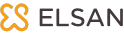 